.Start dance after 8 count( 1 - 9 ) Cross sweep 2x, Cross R, Forward L, Recover R, 1/4 turn L, Side L, Recover R, Sway, Side L, Behind R, Side L, Cross R( 10 - 17 ) Recover L, Side R, Cross L, Recover R, 1/4 turn L, Forward L, 1/2 turn L, Back R, Sweep L, Behind L, 1/4 turn R,  Forward L, Spiral full turn R, Forward R, L, R( 18 - 25 )  Recover L, Back R, Back L, 1/2 turn R, Sweep R, Coaster Step, Weave*Restart here on wall 3 after 20 count, facing 3.00*Tag & Restart here on wall 5, facing 9.00( 26 - 32 ) Recover L, 1/2 turn L, Back R, Back L, Sweep, Half diamondStart dancing again!RESTARTS on wall 3 and 5TAG on wall 5 facing 9.00Syncopated CoasterENDING on wall 7 dance up to 20 count then make 1/4 turn R as you sweep R and do the TAG ( Syncopated coaster)Contact : dksiagian@gmail.comSo Much In Love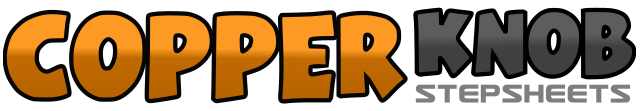 .......Count:32Wall:4Level:Intermediate.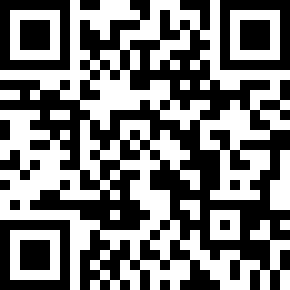 Choreographer:Duma Kristina S (INA) - April 2017Duma Kristina S (INA) - April 2017Duma Kristina S (INA) - April 2017Duma Kristina S (INA) - April 2017Duma Kristina S (INA) - April 2017.Music:Can't Help Falling In Love (feat. Katharine McPhee) - Andrea Bocelli & Katharine McPheeCan't Help Falling In Love (feat. Katharine McPhee) - Andrea Bocelli & Katharine McPheeCan't Help Falling In Love (feat. Katharine McPhee) - Andrea Bocelli & Katharine McPheeCan't Help Falling In Love (feat. Katharine McPhee) - Andrea Bocelli & Katharine McPheeCan't Help Falling In Love (feat. Katharine McPhee) - Andrea Bocelli & Katharine McPhee........1 2 3Cross forward R as you sweep L ( 1 ), Cross L forward as you sweep R ( 2 ), Cross  forward R ( 3 )4 & 5Step forward L ( 4 ), Recover on R ( & ), Make 1/4 turn L and step L side ( 5 ) 9.006 7Recover on R and sway ( 6 ), Step L to L side ( 7 )8 & 1Cross R behind L ( 8 ), Step L to L side ( & ), Cross R over L ( 1 )2 & 3Recover on L ( 2 ), Step R to R side ( & ), Cross L over R ( 3 )4 & 5Recover on R ( 4 ), Make 1/4 turn L and step L forward ( & ) 6.00, Make 1/2 turn L  and stepping back on R as you sweep L from front to back ( 5 ) 12.006 & 7Cross L behind R ( 6 ), Make 1/4 turn R and stepping R forward ( & ) 3.00,  Step L forward and make spiral full turn R, weight on L ( 7 )8 & 1Step R forward ( 8 ), Step L forward ( & ), Step R forward ( R )2 & 3Recover on L ( 2 ), Step back on R ( & ), Step back on L as you sweep R ( 3 )4 & 5Make 1/2 turn R and step back on R ( 4 ) 9.00, Step L close to R ( & ), Step R forward ( 5 )6 & 7Recover on L ( 6 ), Step back R close to L ( & ), Step L forward as you sweep R from back to front ( 7 )8 & 1Cross R over L ( 8 ), Step L to L side ( & ), Cross R behind L ( 1 )2 & 3Recover on L ( 2 ), Make 1/2 turn L and step back on R ( & ) 3.00, Step back on L as you sweep R from front to back ( 3 )4 & 5Cross R behind L ( 4 ), Step L to L side ( & ), Make 1/8 turn L and step R forward ( 5 ) 1.306 & 7Step L forward ( 6 ), Make 1/8 turn L and step R to R side ( & ) 12.00, Make 1/8 turn L and step L back ( 7 ) 10.308 &Step back R ( 8 ), Make 1/8 turn L and step L to L side ( & ) 9.001 - 4Step R forward ( 1 ), Recover on L ( 2 ), Step R back close to L ( & ), Step L forward ( 3 ), Recover on R ( 4 ), Step L back close to R  ( & )